Θέμα: Διαδικτυακές συζητήσεις – ομιλίες σε γονείς Αξιότιμοι κύριοι, ες.Το Κέντρο Πρόληψης «Δίοδος» στο πλαίσιο των δράσεων του που αφορούν στην εκπαιδευτική κοινότητα και πιο ειδικά στην οικογένεια και θέλοντας να υπάρξει συνέχεια στην επιτυχημένη συνεργασία των προηγούμενων χρόνων με τις σχολικές μονάδες της Καρπάθου και Κάσου, οργανώνει μια νέα δράση που απευθύνεται σε γονείς με παιδιά στην Α΄βάθμια και Β΄βάθμια εκπαίδευση.Πιο συγκεκριμένα πρόκειται για μια σειρά διαδικτυακών συζητήσεων – ομιλιών μέσω της πλατφόρμας ZOOM , με τα παρακάτω θέματα.  1η Συζήτηση: «Επικοινωνία στην οικογένεια»                   -  22/10/2021 και ώρες 6.30-8.30 μ.μ.  2η Συζήτηση: «Ανάγκες γονέων και παιδιών – εφήβων»    -  5/11/2021 και ώρες 6.30-8.30μ.μ.  3η Συζήτηση: «Όρια και κανόνες: Χτίζοντας τις σχέσεις στην οικογένεια» - 19/11/2021 6.30-8.30μ.μ.  4η Συζήτηση: «Διαχείριση συγκρούσεων στην οικογένεια» - 3/12/2021  και ώρες 6.30-8.30μ.μ.  Υπεύθυνοι υλοποίησης είναι οι Κρητικού Σωτηρία – Κοινωνική Λειτουργός – Στέλεχος Πρόληψης και ο Καρυπίδης Δημήτρης , Κοινωνικός Ανθρωπολόγος. Για πληροφορίες και δηλώσεις συμμετοχής στο e-mail: diod187@otenet.gr μέχρι την Τετάρτη  20 Οκτωβρίου, δηλώνοντας ονοματεπώνυμο και προσωπικό e-mail καθώς και τις θεματικές που επιθυμείτε να συμμετάσχετε. Η παραπάνω ενέργεια είναι επιβεβλημένη ώστε να σας αποσταλεί ο σύνδεσμος για τη συμμετοχή σας. Για τη συμμετοχή στις δράσεις της «Διόδου» δεν απαιτείται καμία οικονομική επιβάρυνση. Ευχαριστούμε εκ των προτέρων για τη σημαντική σας συμβολή στην  προώθηση της παραπάνω δράσης στους εκπαιδευτικούς της σχολικής σας μονάδας.  Με εκτίμηση  Ιωάννα Μαρίνου Επιστημονικά Υπεύθυνη «Διόδου»  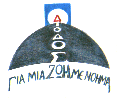 ΚΕΝΤΡΟ ΠΡΟΛΗΨΗΣ ΤΩΝ ΕΞΑΡΤΗΣΕΩΝ 
ΚΑΙΠΡΟΑΓΩΓΗΣ ΤΗΣ ΨΥΧΟΚΟΙΝΩΝΙΚΗΣ ΥΓΕΙΑΣΠεριφερειακής Ενότητας Ρόδου«ΔΙΟΔΟΣ»Σε συνεργασία με τον 
Οργανισμό ΚΑτά των ΝΑρκωτικών  (OΚΑΝΑ)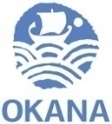 Ταχ. Δ/νση: Τηλέφωνο:              E-mail:   Ερυθρού Σταυρού 3722410-77205      diod187@otenet.gr       Ρόδος,  11-10-2021Α.Π. :    188Προς: Διευθυντές Σχολικών Μονάδων Α΄& Β΄ βάθμιας εκπ/σης Καρπάθου και ΚάσουΚοιν.: Συλλόγους Γονέων και Κηδεμόνων 